Актуальні гранти, проекти та програмиПрограма Творча групаПрограма Творча групаПрограма Творча групаhttps://eng.si.se/areas-of-operation/leadership-programmes-and-cultural-exchange/creative-force-programme/   https://eng.si.se/areas-of-operation/leadership-programmes-and-cultural-exchange/creative-force-programme/   https://eng.si.se/areas-of-operation/leadership-programmes-and-cultural-exchange/creative-force-programme/   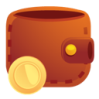 Не вказаноПрограма Творча група підтримує спільні проекти із загальною метою зміцнити демократичні структури і свободу вираження в цільових країнах. Ці цілі повинні бути досягнені шляхом взаємних процесів навчання і стійких зв’язків між інститутами і агентами, які працюють з будь-якою культурою або в засобах масової інформації, щоб домогтися змін.Два види фінансування:Початкове фінансування;Спільні проекти.Проекти покликані сприяти конкретно одному або кільком із таких результатів:Поліпшення умов для демократичної підзвітності перед народом;Вільні і незалежні ЗМІ;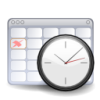 17 травня 2016р.Програма Творча група підтримує спільні проекти із загальною метою зміцнити демократичні структури і свободу вираження в цільових країнах. Ці цілі повинні бути досягнені шляхом взаємних процесів навчання і стійких зв’язків між інститутами і агентами, які працюють з будь-якою культурою або в засобах масової інформації, щоб домогтися змін.Два види фінансування:Початкове фінансування;Спільні проекти.Проекти покликані сприяти конкретно одному або кільком із таких результатів:Поліпшення умов для демократичної підзвітності перед народом;Вільні і незалежні ЗМІ;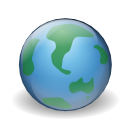 Англійська Програма Творча група підтримує спільні проекти із загальною метою зміцнити демократичні структури і свободу вираження в цільових країнах. Ці цілі повинні бути досягнені шляхом взаємних процесів навчання і стійких зв’язків між інститутами і агентами, які працюють з будь-якою культурою або в засобах масової інформації, щоб домогтися змін.Два види фінансування:Початкове фінансування;Спільні проекти.Проекти покликані сприяти конкретно одному або кільком із таких результатів:Поліпшення умов для демократичної підзвітності перед народом;Вільні і незалежні ЗМІ;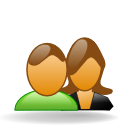 ГО, НУО, благодійні, молодіжні, жіночі, правозахисні організаціїПрограма Творча група підтримує спільні проекти із загальною метою зміцнити демократичні структури і свободу вираження в цільових країнах. Ці цілі повинні бути досягнені шляхом взаємних процесів навчання і стійких зв’язків між інститутами і агентами, які працюють з будь-якою культурою або в засобах масової інформації, щоб домогтися змін.Два види фінансування:Початкове фінансування;Спільні проекти.Проекти покликані сприяти конкретно одному або кільком із таких результатів:Поліпшення умов для демократичної підзвітності перед народом;Вільні і незалежні ЗМІ;Сильніші права і більше поваги/ визнання вразливих груп, таких як діти, етнічні та релігійні меншини;Підвищення обізнаності та зниження рівня дискримінації;Жінки і чоловіки все частіше мають однакову силу формувати суспільство і своє власне життя.Основна цільова група для творчої групи є агенти змін, які через культуру або ЗМІ працюють з творчими прочесами в цілях зміцнення демократизації і прав людини. Це моуть бути організації та групи діячів культури і журналістів, інших суб’єктів у рамках медіа організацій, а також правозахисників і політичних активістів, правозахисних груп, жіночих, молодіжних організацій.Deadline: 17 травня 2016р.Сильніші права і більше поваги/ визнання вразливих груп, таких як діти, етнічні та релігійні меншини;Підвищення обізнаності та зниження рівня дискримінації;Жінки і чоловіки все частіше мають однакову силу формувати суспільство і своє власне життя.Основна цільова група для творчої групи є агенти змін, які через культуру або ЗМІ працюють з творчими прочесами в цілях зміцнення демократизації і прав людини. Це моуть бути організації та групи діячів культури і журналістів, інших суб’єктів у рамках медіа організацій, а також правозахисників і політичних активістів, правозахисних груп, жіночих, молодіжних організацій.Deadline: 17 травня 2016р.Сильніші права і більше поваги/ визнання вразливих груп, таких як діти, етнічні та релігійні меншини;Підвищення обізнаності та зниження рівня дискримінації;Жінки і чоловіки все частіше мають однакову силу формувати суспільство і своє власне життя.Основна цільова група для творчої групи є агенти змін, які через культуру або ЗМІ працюють з творчими прочесами в цілях зміцнення демократизації і прав людини. Це моуть бути організації та групи діячів культури і журналістів, інших суб’єктів у рамках медіа організацій, а також правозахисників і політичних активістів, правозахисних груп, жіночих, молодіжних організацій.Deadline: 17 травня 2016р.Конкурс фінансування місцевих журналістських ініціатив за проектом «Hromadske.Network»Конкурс фінансування місцевих журналістських ініціатив за проектом «Hromadske.Network»Конкурс фінансування місцевих журналістських ініціатив за проектом «Hromadske.Network»http://www.prostir.ua/?grants=konkurs-finansuvannya-mistsevyh-zhurnalistskyh-initsiatyv-za-proektom-hromadske-network-2 http://www.prostir.ua/?grants=konkurs-finansuvannya-mistsevyh-zhurnalistskyh-initsiatyv-za-proektom-hromadske-network-2 http://www.prostir.ua/?grants=konkurs-finansuvannya-mistsevyh-zhurnalistskyh-initsiatyv-za-proektom-hromadske-network-2 12 000 євро«Громадське телебачення» за підтримки Європейського Союзу оголошує про проведення конкурсу проектів на отримання фінансування від місцевих громадських ініціатив журналістів, спрямованих на розвиток громадських медіа у регіонах України.Для отримання гранту місцева громадська ініціатива журналістів має відповідати наступним критеріям:Бути зареєстрованою відповідно до українського законодавства, як неприбуткова громадська організація;Здійснювати системно професійну журналістську діяльність (створювати відеорепортажі, інформаційні повідомлення та публікації про актуальні місцеві та національні події і суспільні явища) відповідно до стандартів редакційної політики «Громадського телебачення», викладених за посиланням;29 квітня 2016р.«Громадське телебачення» за підтримки Європейського Союзу оголошує про проведення конкурсу проектів на отримання фінансування від місцевих громадських ініціатив журналістів, спрямованих на розвиток громадських медіа у регіонах України.Для отримання гранту місцева громадська ініціатива журналістів має відповідати наступним критеріям:Бути зареєстрованою відповідно до українського законодавства, як неприбуткова громадська організація;Здійснювати системно професійну журналістську діяльність (створювати відеорепортажі, інформаційні повідомлення та публікації про актуальні місцеві та національні події і суспільні явища) відповідно до стандартів редакційної політики «Громадського телебачення», викладених за посиланням;Українська «Громадське телебачення» за підтримки Європейського Союзу оголошує про проведення конкурсу проектів на отримання фінансування від місцевих громадських ініціатив журналістів, спрямованих на розвиток громадських медіа у регіонах України.Для отримання гранту місцева громадська ініціатива журналістів має відповідати наступним критеріям:Бути зареєстрованою відповідно до українського законодавства, як неприбуткова громадська організація;Здійснювати системно професійну журналістську діяльність (створювати відеорепортажі, інформаційні повідомлення та публікації про актуальні місцеві та національні події і суспільні явища) відповідно до стандартів редакційної політики «Громадського телебачення», викладених за посиланням;ЗМІ«Громадське телебачення» за підтримки Європейського Союзу оголошує про проведення конкурсу проектів на отримання фінансування від місцевих громадських ініціатив журналістів, спрямованих на розвиток громадських медіа у регіонах України.Для отримання гранту місцева громадська ініціатива журналістів має відповідати наступним критеріям:Бути зареєстрованою відповідно до українського законодавства, як неприбуткова громадська організація;Здійснювати системно професійну журналістську діяльність (створювати відеорепортажі, інформаційні повідомлення та публікації про актуальні місцеві та національні події і суспільні явища) відповідно до стандартів редакційної політики «Громадського телебачення», викладених за посиланням;Мати у користуванні та розпорядженні приміщення для здійснення редакційної та оперативної технічної діяльності з виробництва відео сюжетів (звукозапис, відеомонтаж, забезпечення) за договором оренди (або іншою організаційно- правовою формою, що передбачає гарантію та термін користування конкретним приміщенням);Мати зареєстровані офіційні сторінки в провідних соціальних мережах (Facebook, twitter), офіційний канал в Youtube.com;Для отримання фінансування за субгрантом слід подати письмову заявку до 22 квітня, оформлену в довільній формі, до якої слід приєднати такі додатки (в архіві в одному листі):1. Повний пакет копій статутних документів про реєстрацію громадської організації (статут, свідоцтво про реєстрацію, витяг з реєстру, довідка про неприбутковість організації, відомості про дійсних засновників, протоколи зборів, дійсні відомості про склад керівних органів);2. Відомість про інвентаризацію майна, що знаходиться на балансі або у користуванні організації, заповнену відповідно до затвердженої форми (за посиланням – форма, заповнена для прикладу, яку слід використати як зразок – основні_засоби_усі.xlsx);3. Відомість про бажаний бюджет на 2016 рік, що включатиме орієнтовне фінансування за проектом «Hromadske.Network», але не буде ним обмежуватись (Посилання за формою – Додаток-ІІ-Бюджет-форма.xlsx) – зверніть увагу – гроші можуть бути витрачені виключно на статі бюджету, які містяться в додатку;Орієнтовний розмір фінансування:Максимальний очікуваний розмір одного гранту – 12 тисяч євро;Для розвитку нових ініціатив можуть бути надані мікрогранти в розмірі до 5 тис.євро.Deadline: 29 квітня 2016р.Мати у користуванні та розпорядженні приміщення для здійснення редакційної та оперативної технічної діяльності з виробництва відео сюжетів (звукозапис, відеомонтаж, забезпечення) за договором оренди (або іншою організаційно- правовою формою, що передбачає гарантію та термін користування конкретним приміщенням);Мати зареєстровані офіційні сторінки в провідних соціальних мережах (Facebook, twitter), офіційний канал в Youtube.com;Для отримання фінансування за субгрантом слід подати письмову заявку до 22 квітня, оформлену в довільній формі, до якої слід приєднати такі додатки (в архіві в одному листі):1. Повний пакет копій статутних документів про реєстрацію громадської організації (статут, свідоцтво про реєстрацію, витяг з реєстру, довідка про неприбутковість організації, відомості про дійсних засновників, протоколи зборів, дійсні відомості про склад керівних органів);2. Відомість про інвентаризацію майна, що знаходиться на балансі або у користуванні організації, заповнену відповідно до затвердженої форми (за посиланням – форма, заповнена для прикладу, яку слід використати як зразок – основні_засоби_усі.xlsx);3. Відомість про бажаний бюджет на 2016 рік, що включатиме орієнтовне фінансування за проектом «Hromadske.Network», але не буде ним обмежуватись (Посилання за формою – Додаток-ІІ-Бюджет-форма.xlsx) – зверніть увагу – гроші можуть бути витрачені виключно на статі бюджету, які містяться в додатку;Орієнтовний розмір фінансування:Максимальний очікуваний розмір одного гранту – 12 тисяч євро;Для розвитку нових ініціатив можуть бути надані мікрогранти в розмірі до 5 тис.євро.Deadline: 29 квітня 2016р.Мати у користуванні та розпорядженні приміщення для здійснення редакційної та оперативної технічної діяльності з виробництва відео сюжетів (звукозапис, відеомонтаж, забезпечення) за договором оренди (або іншою організаційно- правовою формою, що передбачає гарантію та термін користування конкретним приміщенням);Мати зареєстровані офіційні сторінки в провідних соціальних мережах (Facebook, twitter), офіційний канал в Youtube.com;Для отримання фінансування за субгрантом слід подати письмову заявку до 22 квітня, оформлену в довільній формі, до якої слід приєднати такі додатки (в архіві в одному листі):1. Повний пакет копій статутних документів про реєстрацію громадської організації (статут, свідоцтво про реєстрацію, витяг з реєстру, довідка про неприбутковість організації, відомості про дійсних засновників, протоколи зборів, дійсні відомості про склад керівних органів);2. Відомість про інвентаризацію майна, що знаходиться на балансі або у користуванні організації, заповнену відповідно до затвердженої форми (за посиланням – форма, заповнена для прикладу, яку слід використати як зразок – основні_засоби_усі.xlsx);3. Відомість про бажаний бюджет на 2016 рік, що включатиме орієнтовне фінансування за проектом «Hromadske.Network», але не буде ним обмежуватись (Посилання за формою – Додаток-ІІ-Бюджет-форма.xlsx) – зверніть увагу – гроші можуть бути витрачені виключно на статі бюджету, які містяться в додатку;Орієнтовний розмір фінансування:Максимальний очікуваний розмір одного гранту – 12 тисяч євро;Для розвитку нових ініціатив можуть бути надані мікрогранти в розмірі до 5 тис.євро.Deadline: 29 квітня 2016р.Конкурс пропозицій щодо організації Дитячих літніх таборів в УкраїніКонкурс пропозицій щодо організації Дитячих літніх таборів в УкраїніКонкурс пропозицій щодо організації Дитячих літніх таборів в Україніhttp://gurt.org.ua/news/grants/31932/http://gurt.org.ua/news/grants/31932/http://gurt.org.ua/news/grants/31932/60 000 євроПредставництво «Інтернешнл Алерт» в рамках проекту «Психологічні зерна миру» за фінансування Європейскої Ради оголошує запит про надання пропозицій з організації Дитячих літніх таборів в Україні.Професійні організації котри мають досвід та можливості запрошуються переглянути дотаток, де розміщена детальна інформація по конкурсу.Документи, які повинні мають бути додані до заяви:Мотиваційний листТехнічна пропозиціяКопія реєстраційних документів.17 квітня 2016р.Представництво «Інтернешнл Алерт» в рамках проекту «Психологічні зерна миру» за фінансування Європейскої Ради оголошує запит про надання пропозицій з організації Дитячих літніх таборів в Україні.Професійні організації котри мають досвід та можливості запрошуються переглянути дотаток, де розміщена детальна інформація по конкурсу.Документи, які повинні мають бути додані до заяви:Мотиваційний листТехнічна пропозиціяКопія реєстраційних документів.Українська  Представництво «Інтернешнл Алерт» в рамках проекту «Психологічні зерна миру» за фінансування Європейскої Ради оголошує запит про надання пропозицій з організації Дитячих літніх таборів в Україні.Професійні організації котри мають досвід та можливості запрошуються переглянути дотаток, де розміщена детальна інформація по конкурсу.Документи, які повинні мають бути додані до заяви:Мотиваційний листТехнічна пропозиціяКопія реєстраційних документів.Профільні організаціїПредставництво «Інтернешнл Алерт» в рамках проекту «Психологічні зерна миру» за фінансування Європейскої Ради оголошує запит про надання пропозицій з організації Дитячих літніх таборів в Україні.Професійні організації котри мають досвід та можливості запрошуються переглянути дотаток, де розміщена детальна інформація по конкурсу.Документи, які повинні мають бути додані до заяви:Мотиваційний листТехнічна пропозиціяКопія реєстраційних документів.Максимальний розмір фінансування - 60 тисяч євро.Документи необхідно подати за адресою: UOffice@international-alert.org  з копією на itopal@international-alert Deadline: 17 квітня 2016 рокуМаксимальний розмір фінансування - 60 тисяч євро.Документи необхідно подати за адресою: UOffice@international-alert.org  з копією на itopal@international-alert Deadline: 17 квітня 2016 рокуМаксимальний розмір фінансування - 60 тисяч євро.Документи необхідно подати за адресою: UOffice@international-alert.org  з копією на itopal@international-alert Deadline: 17 квітня 2016 рокуII Ґрантовий конкурс від НЦ «ЛОГОС» (Logos IT-Academy)II Ґрантовий конкурс від НЦ «ЛОГОС» (Logos IT-Academy)II Ґрантовий конкурс від НЦ «ЛОГОС» (Logos IT-Academy)http://www.prostir.ua/?grants=ii-grantovyj-konkurs-vid-nts-lohos-logos-it-academyhttp://www.prostir.ua/?grants=ii-grantovyj-konkurs-vid-nts-lohos-logos-it-academyhttp://www.prostir.ua/?grants=ii-grantovyj-konkurs-vid-nts-lohos-logos-it-academy10000 грн, 6500 грн, 3500 грн.Навчальний центр комп’ютерного навчання «Логос», який є партнером Фонду «BrainBasket» (створеного за участі представників Міністерства економічного розвитку та КМДА) оголошує ІІ ґрантовий конкурс на тему «Якою повинна бути ІТ-освіта в Україні».Чи Вас коли-небудь запитували, яким Ви хочете бачити своє навчання? Яким повинен бути ідеальний навчальний процес і його результати? А яким повинен бути ідеальний викладач?Звісно, нічого ідеального не існує, але повинен бути орієнтир, до якого необхідно прямувати.Саме тому ми хочемо дізнатись Вашу думку про те, якою повинна бути ІТ-освіта в Україна.10 травня 2016р.Навчальний центр комп’ютерного навчання «Логос», який є партнером Фонду «BrainBasket» (створеного за участі представників Міністерства економічного розвитку та КМДА) оголошує ІІ ґрантовий конкурс на тему «Якою повинна бути ІТ-освіта в Україні».Чи Вас коли-небудь запитували, яким Ви хочете бачити своє навчання? Яким повинен бути ідеальний навчальний процес і його результати? А яким повинен бути ідеальний викладач?Звісно, нічого ідеального не існує, але повинен бути орієнтир, до якого необхідно прямувати.Саме тому ми хочемо дізнатись Вашу думку про те, якою повинна бути ІТ-освіта в Україна.Українська  Навчальний центр комп’ютерного навчання «Логос», який є партнером Фонду «BrainBasket» (створеного за участі представників Міністерства економічного розвитку та КМДА) оголошує ІІ ґрантовий конкурс на тему «Якою повинна бути ІТ-освіта в Україні».Чи Вас коли-небудь запитували, яким Ви хочете бачити своє навчання? Яким повинен бути ідеальний навчальний процес і його результати? А яким повинен бути ідеальний викладач?Звісно, нічого ідеального не існує, але повинен бути орієнтир, до якого необхідно прямувати.Саме тому ми хочемо дізнатись Вашу думку про те, якою повинна бути ІТ-освіта в Україна.Усі бажаючі, віком від 16 роківНавчальний центр комп’ютерного навчання «Логос», який є партнером Фонду «BrainBasket» (створеного за участі представників Міністерства економічного розвитку та КМДА) оголошує ІІ ґрантовий конкурс на тему «Якою повинна бути ІТ-освіта в Україні».Чи Вас коли-небудь запитували, яким Ви хочете бачити своє навчання? Яким повинен бути ідеальний навчальний процес і його результати? А яким повинен бути ідеальний викладач?Звісно, нічого ідеального не існує, але повинен бути орієнтир, до якого необхідно прямувати.Саме тому ми хочемо дізнатись Вашу думку про те, якою повинна бути ІТ-освіта в Україна.Мета конкурсу: підтримка талановитих та цілеспрямованих людей, які хочуть розпочати свою кар’єру в ІТ-сфері та орієнтовані на розвиток ІТ-культури та освіти в Україні.Учасники конкурсу: усі бажаючі незалежно від освіти, професії та сфери діяльності віком від 16 років.Умови конкурсу: для участі в конкурсі необхідно надати українською мовою есе на тему «Якою повинна бути ІТ-освіта в Україні». Обсяг есе – до 1 000 слів.Конкурсні роботи приймаються до 10 травня 2016 року.Оголошення переможців: відбудеться 13 травня  2016 року.Роботи необхідно надіслати на конкурс заповнивши онлайн- форму: https://docs.google.com/forms/d/1tZEnVerKU9V0FzejaWrUNZWE1qd-66gTPhlee2CFcJE/edit?usp=drive_web. Розмір гранту: Переможцям конкурсу надається ґрант на навчання на будь-яких групових курсах в НЦ «Логос» в розмірі:І місце — 10 000 грн.ІІ місце — 6 500 грн.ІІІ місце — 3 500 грн.За додатковою інформацією звертайтеся за телефоном (032) 225-74-06, (067) 990-11-22 або пишіть нам на електронну скриньку logosgrant@gmail.com.Deadline: 10 травня 2016р.Мета конкурсу: підтримка талановитих та цілеспрямованих людей, які хочуть розпочати свою кар’єру в ІТ-сфері та орієнтовані на розвиток ІТ-культури та освіти в Україні.Учасники конкурсу: усі бажаючі незалежно від освіти, професії та сфери діяльності віком від 16 років.Умови конкурсу: для участі в конкурсі необхідно надати українською мовою есе на тему «Якою повинна бути ІТ-освіта в Україні». Обсяг есе – до 1 000 слів.Конкурсні роботи приймаються до 10 травня 2016 року.Оголошення переможців: відбудеться 13 травня  2016 року.Роботи необхідно надіслати на конкурс заповнивши онлайн- форму: https://docs.google.com/forms/d/1tZEnVerKU9V0FzejaWrUNZWE1qd-66gTPhlee2CFcJE/edit?usp=drive_web. Розмір гранту: Переможцям конкурсу надається ґрант на навчання на будь-яких групових курсах в НЦ «Логос» в розмірі:І місце — 10 000 грн.ІІ місце — 6 500 грн.ІІІ місце — 3 500 грн.За додатковою інформацією звертайтеся за телефоном (032) 225-74-06, (067) 990-11-22 або пишіть нам на електронну скриньку logosgrant@gmail.com.Deadline: 10 травня 2016р.Мета конкурсу: підтримка талановитих та цілеспрямованих людей, які хочуть розпочати свою кар’єру в ІТ-сфері та орієнтовані на розвиток ІТ-культури та освіти в Україні.Учасники конкурсу: усі бажаючі незалежно від освіти, професії та сфери діяльності віком від 16 років.Умови конкурсу: для участі в конкурсі необхідно надати українською мовою есе на тему «Якою повинна бути ІТ-освіта в Україні». Обсяг есе – до 1 000 слів.Конкурсні роботи приймаються до 10 травня 2016 року.Оголошення переможців: відбудеться 13 травня  2016 року.Роботи необхідно надіслати на конкурс заповнивши онлайн- форму: https://docs.google.com/forms/d/1tZEnVerKU9V0FzejaWrUNZWE1qd-66gTPhlee2CFcJE/edit?usp=drive_web. Розмір гранту: Переможцям конкурсу надається ґрант на навчання на будь-яких групових курсах в НЦ «Логос» в розмірі:І місце — 10 000 грн.ІІ місце — 6 500 грн.ІІІ місце — 3 500 грн.За додатковою інформацією звертайтеся за телефоном (032) 225-74-06, (067) 990-11-22 або пишіть нам на електронну скриньку logosgrant@gmail.com.Deadline: 10 травня 2016р.Актуальні стажування та стипендіїАктуальні стажування та стипендіїАктуальні стажування та стипендіїКонкурс науково-технічних розробок молодих науковців у рамках міжнародного дискусійного заходу «Science. Society. Personality»Конкурс науково-технічних розробок молодих науковців у рамках міжнародного дискусійного заходу «Science. Society. Personality»Конкурс науково-технічних розробок молодих науковців у рамках міжнародного дискусійного заходу «Science. Society. Personality»http://sbiz.club/1192http://sbiz.club/1192http://sbiz.club/1192Грошова винагородаВ конкурсі беруть участь науково-технічні розробки молодих науковців (до 35 років), які мають соціальні значущість на регіональному або державному рівні.Учасниками конкурсу науково-технічних розробок можуть бути індивідуальні молоді дослідники до 35 років, або керовані ними колективи науковців.Для подання запиту на участь у конкурсі необхадно заповнити онлайн форму на сайті: https://docs.google.com/forms/d/1lP-4nRbbmYd7G5elJThDgUVNF-H6JpFoBHGCfLTehzA/viewform?c=0&w=1 20 квітня 2016р.В конкурсі беруть участь науково-технічні розробки молодих науковців (до 35 років), які мають соціальні значущість на регіональному або державному рівні.Учасниками конкурсу науково-технічних розробок можуть бути індивідуальні молоді дослідники до 35 років, або керовані ними колективи науковців.Для подання запиту на участь у конкурсі необхадно заповнити онлайн форму на сайті: https://docs.google.com/forms/d/1lP-4nRbbmYd7G5elJThDgUVNF-H6JpFoBHGCfLTehzA/viewform?c=0&w=1 УкраїнськаВ конкурсі беруть участь науково-технічні розробки молодих науковців (до 35 років), які мають соціальні значущість на регіональному або державному рівні.Учасниками конкурсу науково-технічних розробок можуть бути індивідуальні молоді дослідники до 35 років, або керовані ними колективи науковців.Для подання запиту на участь у конкурсі необхадно заповнити онлайн форму на сайті: https://docs.google.com/forms/d/1lP-4nRbbmYd7G5elJThDgUVNF-H6JpFoBHGCfLTehzA/viewform?c=0&w=1 Молоді дослідники до 35 років.В конкурсі беруть участь науково-технічні розробки молодих науковців (до 35 років), які мають соціальні значущість на регіональному або державному рівні.Учасниками конкурсу науково-технічних розробок можуть бути індивідуальні молоді дослідники до 35 років, або керовані ними колективи науковців.Для подання запиту на участь у конкурсі необхадно заповнити онлайн форму на сайті: https://docs.google.com/forms/d/1lP-4nRbbmYd7G5elJThDgUVNF-H6JpFoBHGCfLTehzA/viewform?c=0&w=1 Організаційний комітет та журі конкурсу відбере для фінальної презентації 10 кращих науково-технічних розробок, про що буде повідомлено керівника проекту за поданими контактними даними до 25 квітня 2016 року.У фіналі вдібраний проект має бути представлений у вигляді постера форматом А1 та супроводжуватись короткою презентацією (до 5 хвилин) одним з учасників проекту.Переможець отримає грошову винагороду.Deadline: 20 квітня 2016р.Організаційний комітет та журі конкурсу відбере для фінальної презентації 10 кращих науково-технічних розробок, про що буде повідомлено керівника проекту за поданими контактними даними до 25 квітня 2016 року.У фіналі вдібраний проект має бути представлений у вигляді постера форматом А1 та супроводжуватись короткою презентацією (до 5 хвилин) одним з учасників проекту.Переможець отримає грошову винагороду.Deadline: 20 квітня 2016р.Організаційний комітет та журі конкурсу відбере для фінальної презентації 10 кращих науково-технічних розробок, про що буде повідомлено керівника проекту за поданими контактними даними до 25 квітня 2016 року.У фіналі вдібраний проект має бути представлений у вигляді постера форматом А1 та супроводжуватись короткою презентацією (до 5 хвилин) одним з учасників проекту.Переможець отримає грошову винагороду.Deadline: 20 квітня 2016р.Стипендіальна програма 2016-2017 в ЕстоніїСтипендіальна програма 2016-2017 в ЕстоніїСтипендіальна програма 2016-2017 в Естоніїhttp://edk.edu.ee/index.php/scholarships  http://edk.edu.ee/index.php/scholarships  http://edk.edu.ee/index.php/scholarships  Стипендія Естонська школа дипломатії запрошує молодих дипломатів  та державних службовців для своєї навчальної прграми міжнародних відносин і європейської інтеграції, що відбувається в Естонській школі дипломатії в Талліні. Навчальний курс включає в себе три тематичні модулі:Міжнародні відносини;Європейські дослідження;Дипломатичні дослідження.Стипендія покриває:Оплату за навчання;Щомісячну домогу (450 євро);31 травня 2016р.Естонська школа дипломатії запрошує молодих дипломатів  та державних службовців для своєї навчальної прграми міжнародних відносин і європейської інтеграції, що відбувається в Естонській школі дипломатії в Талліні. Навчальний курс включає в себе три тематичні модулі:Міжнародні відносини;Європейські дослідження;Дипломатичні дослідження.Стипендія покриває:Оплату за навчання;Щомісячну домогу (450 євро);Англійська Естонська школа дипломатії запрошує молодих дипломатів  та державних службовців для своєї навчальної прграми міжнародних відносин і європейської інтеграції, що відбувається в Естонській школі дипломатії в Талліні. Навчальний курс включає в себе три тематичні модулі:Міжнародні відносини;Європейські дослідження;Дипломатичні дослідження.Стипендія покриває:Оплату за навчання;Щомісячну домогу (450 євро);Дипломати не старше 35 роківЕстонська школа дипломатії запрошує молодих дипломатів  та державних службовців для своєї навчальної прграми міжнародних відносин і європейської інтеграції, що відбувається в Естонській школі дипломатії в Талліні. Навчальний курс включає в себе три тематичні модулі:Міжнародні відносини;Європейські дослідження;Дипломатичні дослідження.Стипендія покриває:Оплату за навчання;Щомісячну домогу (450 євро);Проживання в Талліні;Медичне страхування;Вартість шенгенської візи;Але вона не покриває поїздки з та до Талліну.Кандидати повинні:Бути на старше 35 років;Гарні знання англійської мови;В даний час працювати в іноземній або державній службі;Мати мотивацію;Бути мотивовані продовжити свою професійну кар’єру у своїй країні.Подати заявку можна тут: http://edk.edu.ee/index.php/online-scholarship-application \Перелік інших необхідних документів мжна знайти на сайті: http://edk.edu.ee/index.php/scholarships Deadline: 31 травня 2016р.Проживання в Талліні;Медичне страхування;Вартість шенгенської візи;Але вона не покриває поїздки з та до Талліну.Кандидати повинні:Бути на старше 35 років;Гарні знання англійської мови;В даний час працювати в іноземній або державній службі;Мати мотивацію;Бути мотивовані продовжити свою професійну кар’єру у своїй країні.Подати заявку можна тут: http://edk.edu.ee/index.php/online-scholarship-application \Перелік інших необхідних документів мжна знайти на сайті: http://edk.edu.ee/index.php/scholarships Deadline: 31 травня 2016р.Проживання в Талліні;Медичне страхування;Вартість шенгенської візи;Але вона не покриває поїздки з та до Талліну.Кандидати повинні:Бути на старше 35 років;Гарні знання англійської мови;В даний час працювати в іноземній або державній службі;Мати мотивацію;Бути мотивовані продовжити свою професійну кар’єру у своїй країні.Подати заявку можна тут: http://edk.edu.ee/index.php/online-scholarship-application \Перелік інших необхідних документів мжна знайти на сайті: http://edk.edu.ee/index.php/scholarships Deadline: 31 травня 2016р.Міжнародна парламентська Стипендія (IPS) 2017Міжнародна парламентська Стипендія (IPS) 2017Міжнародна парламентська Стипендія (IPS) 2017http://www.kiew.diplo.de/Vertretung/kiew/uk/07/jaehrliche__Stipendien/IPS.htmlhttp://www.kiew.diplo.de/Vertretung/kiew/uk/07/jaehrliche__Stipendien/IPS.htmlhttp://www.kiew.diplo.de/Vertretung/kiew/uk/07/jaehrliche__Stipendien/IPS.htmlЩомісячна допомога 500 євроНімецький Бундестаґ разом з Вільним університетом Берліна, Гумбольдтським університетом Берліна, а також Технічним університетом Берліна щороку надають 120 стипендій для молодих випускників вищих навчальних закладів, представників 41 нації.У 2017 році в рамках Міжнародної парламентської  стипендії молоді українці також отримають можливість пройти стажування в Німецькому Бундестазі, яке триватиме п’ять місяців.Міжнародна парламентська стипендія є ініціативою міжнародної співпраці парламентів різних країн. 30 червня 2016р.Німецький Бундестаґ разом з Вільним університетом Берліна, Гумбольдтським університетом Берліна, а також Технічним університетом Берліна щороку надають 120 стипендій для молодих випускників вищих навчальних закладів, представників 41 нації.У 2017 році в рамках Міжнародної парламентської  стипендії молоді українці також отримають можливість пройти стажування в Німецькому Бундестазі, яке триватиме п’ять місяців.Міжнародна парламентська стипендія є ініціативою міжнародної співпраці парламентів різних країн. Німецька Німецький Бундестаґ разом з Вільним університетом Берліна, Гумбольдтським університетом Берліна, а також Технічним університетом Берліна щороку надають 120 стипендій для молодих випускників вищих навчальних закладів, представників 41 нації.У 2017 році в рамках Міжнародної парламентської  стипендії молоді українці також отримають можливість пройти стажування в Німецькому Бундестазі, яке триватиме п’ять місяців.Міжнародна парламентська стипендія є ініціативою міжнародної співпраці парламентів різних країн. Молоді люди віком до 30 роківНімецький Бундестаґ разом з Вільним університетом Берліна, Гумбольдтським університетом Берліна, а також Технічним університетом Берліна щороку надають 120 стипендій для молодих випускників вищих навчальних закладів, представників 41 нації.У 2017 році в рамках Міжнародної парламентської  стипендії молоді українці також отримають можливість пройти стажування в Німецькому Бундестазі, яке триватиме п’ять місяців.Міжнародна парламентська стипендія є ініціативою міжнародної співпраці парламентів різних країн. Програма розрахована на претендентів віком до 30 років, що цікавляться політикою і прагнуть реалізувати себе у публічній сфері (парламент, уряд, партії, медіа, вищі навчальні заклади, спілки). Передумовами участі серед іншого є завершена вища освіта та дуже добре володіння німецькою мовою.Стипендіати Бундестагу перебуватимуть у Німеччині з 1 березня по 31 липня 2017 року.  Стипендія включає щомісячну грошову допомогу в розмірі 500 євро, безкоштовне проживання в Берліні, а також страхування  на випадок хвороби, від нещасного випадку та страхування цивільної відповідальності. Окрім того будуть відшкодовані кошти на поїздку до та з Берліна. Детальнішу інформацію, а також формуляри заявок Ви знайдете на веб-сторінці Німецького Бундестагу http://www.bundestag.de/ips, починаючи з квітня. Кінцевий термін подання заявок на участь у програмі - 30 червня 2016 року. Якщо у Вас виникатимуть питання щодо парламентської стипендії, звертайтесь до Посольства Німеччини за телефоном: +38 (044) 247 68 12 або мейлом pol-31@kiew.diplo.de , відповідальна особа - Оксана Ковальчук.Deadline: 30 червня 2016р.Програма розрахована на претендентів віком до 30 років, що цікавляться політикою і прагнуть реалізувати себе у публічній сфері (парламент, уряд, партії, медіа, вищі навчальні заклади, спілки). Передумовами участі серед іншого є завершена вища освіта та дуже добре володіння німецькою мовою.Стипендіати Бундестагу перебуватимуть у Німеччині з 1 березня по 31 липня 2017 року.  Стипендія включає щомісячну грошову допомогу в розмірі 500 євро, безкоштовне проживання в Берліні, а також страхування  на випадок хвороби, від нещасного випадку та страхування цивільної відповідальності. Окрім того будуть відшкодовані кошти на поїздку до та з Берліна. Детальнішу інформацію, а також формуляри заявок Ви знайдете на веб-сторінці Німецького Бундестагу http://www.bundestag.de/ips, починаючи з квітня. Кінцевий термін подання заявок на участь у програмі - 30 червня 2016 року. Якщо у Вас виникатимуть питання щодо парламентської стипендії, звертайтесь до Посольства Німеччини за телефоном: +38 (044) 247 68 12 або мейлом pol-31@kiew.diplo.de , відповідальна особа - Оксана Ковальчук.Deadline: 30 червня 2016р.Програма розрахована на претендентів віком до 30 років, що цікавляться політикою і прагнуть реалізувати себе у публічній сфері (парламент, уряд, партії, медіа, вищі навчальні заклади, спілки). Передумовами участі серед іншого є завершена вища освіта та дуже добре володіння німецькою мовою.Стипендіати Бундестагу перебуватимуть у Німеччині з 1 березня по 31 липня 2017 року.  Стипендія включає щомісячну грошову допомогу в розмірі 500 євро, безкоштовне проживання в Берліні, а також страхування  на випадок хвороби, від нещасного випадку та страхування цивільної відповідальності. Окрім того будуть відшкодовані кошти на поїздку до та з Берліна. Детальнішу інформацію, а також формуляри заявок Ви знайдете на веб-сторінці Німецького Бундестагу http://www.bundestag.de/ips, починаючи з квітня. Кінцевий термін подання заявок на участь у програмі - 30 червня 2016 року. Якщо у Вас виникатимуть питання щодо парламентської стипендії, звертайтесь до Посольства Німеччини за телефоном: +38 (044) 247 68 12 або мейлом pol-31@kiew.diplo.de , відповідальна особа - Оксана Ковальчук.Deadline: 30 червня 2016р.Агенство з міжнародного співробітництва Ізраїлю МАШАВАгенство з міжнародного співробітництва Ізраїлю МАШАВАгенство з міжнародного співробітництва Ізраїлю МАШАВhttp://mfa.gov.il/MFA/mashav/Courses/Pages/default.aspxhttp://mfa.gov.il/MFA/mashav/Courses/Pages/default.aspxhttp://mfa.gov.il/MFA/mashav/Courses/Pages/default.aspxВитрати покриваються організаторамиМАШАВ запрошує взяти участь у конкурсах на отримання повного або часткового відшкодування витрат на участь у професійних курсах, шопропонуються Ізраїлем.Курси проводяться на території Їзраїлю або в Україні як англійською, так і російською мовами та тривають від 5 днів до 2 тижнівОсновними сферами діяльності МАШАВ є розвиток:сільського господарства;підприємництва;туризму;охорони здоров’я;високих технологій.Постійно діючаМАШАВ запрошує взяти участь у конкурсах на отримання повного або часткового відшкодування витрат на участь у професійних курсах, шопропонуються Ізраїлем.Курси проводяться на території Їзраїлю або в Україні як англійською, так і російською мовами та тривають від 5 днів до 2 тижнівОсновними сферами діяльності МАШАВ є розвиток:сільського господарства;підприємництва;туризму;охорони здоров’я;високих технологій.Англійська, російськаМАШАВ запрошує взяти участь у конкурсах на отримання повного або часткового відшкодування витрат на участь у професійних курсах, шопропонуються Ізраїлем.Курси проводяться на території Їзраїлю або в Україні як англійською, так і російською мовами та тривають від 5 днів до 2 тижнівОсновними сферами діяльності МАШАВ є розвиток:сільського господарства;підприємництва;туризму;охорони здоров’я;високих технологій.Спеціалісти перелічених галузейМАШАВ запрошує взяти участь у конкурсах на отримання повного або часткового відшкодування витрат на участь у професійних курсах, шопропонуються Ізраїлем.Курси проводяться на території Їзраїлю або в Україні як англійською, так і російською мовами та тривають від 5 днів до 2 тижнівОсновними сферами діяльності МАШАВ є розвиток:сільського господарства;підприємництва;туризму;охорони здоров’я;високих технологій.Із запитаннями щодо участі у конкурсах просимо звертатися до Посольства Держави Ізраїль в Україні за електронною адресою mashav@kiev.mfa.gov.ua Програма постійно діюча.Із запитаннями щодо участі у конкурсах просимо звертатися до Посольства Держави Ізраїль в Україні за електронною адресою mashav@kiev.mfa.gov.ua Програма постійно діюча.Із запитаннями щодо участі у конкурсах просимо звертатися до Посольства Держави Ізраїль в Україні за електронною адресою mashav@kiev.mfa.gov.ua Програма постійно діюча.Журналістська програма «Схід і Захід разом – простір діалогу»Журналістська програма «Схід і Захід разом – простір діалогу»Журналістська програма «Схід і Захід разом – простір діалогу»http://www.prostir.ua/?grants=zhurnalistska-prohrama-shid-i-zahid-razom-prostir-dialohu http://www.prostir.ua/?grants=zhurnalistska-prohrama-shid-i-zahid-razom-prostir-dialohu http://www.prostir.ua/?grants=zhurnalistska-prohrama-shid-i-zahid-razom-prostir-dialohu Витрати покриваються організаторамиФонд «Освіта для Демократії» (Варшава, Польща) та МО «Нова генерація» (Херсон, Україна) оголошують конкурс на участь у одному з 4-х навчальних візитів, які відбудуться у другій половині травня 2016 року в містах: Луцьк, Суми, Херсон та Чернівці.Візити проходять в рамках проекту «Схід та Захід разом – підвищення спроможності українських місцевих видань», який реалізується за підтримки Польсько-Канадської Програми Підтримки Демократії співфінансованої з програми польської співпраці на користь розвитку Міністерства закордонних справ РП та канадського Міністерства закордонних справ, торгівлі та розвитку (DFATD).27 квітня 2016р.Фонд «Освіта для Демократії» (Варшава, Польща) та МО «Нова генерація» (Херсон, Україна) оголошують конкурс на участь у одному з 4-х навчальних візитів, які відбудуться у другій половині травня 2016 року в містах: Луцьк, Суми, Херсон та Чернівці.Візити проходять в рамках проекту «Схід та Захід разом – підвищення спроможності українських місцевих видань», який реалізується за підтримки Польсько-Канадської Програми Підтримки Демократії співфінансованої з програми польської співпраці на користь розвитку Міністерства закордонних справ РП та канадського Міністерства закордонних справ, торгівлі та розвитку (DFATD).Українська Фонд «Освіта для Демократії» (Варшава, Польща) та МО «Нова генерація» (Херсон, Україна) оголошують конкурс на участь у одному з 4-х навчальних візитів, які відбудуться у другій половині травня 2016 року в містах: Луцьк, Суми, Херсон та Чернівці.Візити проходять в рамках проекту «Схід та Захід разом – підвищення спроможності українських місцевих видань», який реалізується за підтримки Польсько-Канадської Програми Підтримки Демократії співфінансованої з програми польської співпраці на користь розвитку Міністерства закордонних справ РП та канадського Міністерства закордонних справ, торгівлі та розвитку (DFATD).Журналісти районних та регіональних ЗМІФонд «Освіта для Демократії» (Варшава, Польща) та МО «Нова генерація» (Херсон, Україна) оголошують конкурс на участь у одному з 4-х навчальних візитів, які відбудуться у другій половині травня 2016 року в містах: Луцьк, Суми, Херсон та Чернівці.Візити проходять в рамках проекту «Схід та Захід разом – підвищення спроможності українських місцевих видань», який реалізується за підтримки Польсько-Канадської Програми Підтримки Демократії співфінансованої з програми польської співпраці на користь розвитку Міністерства закордонних справ РП та канадського Міністерства закордонних справ, торгівлі та розвитку (DFATD).До участі у конкурсі запрошуються журналісти локальних (районних) і регіональних ЗМІ (друкованих видань, телебачення, радіо, онлайн-медіа) з усієї України.Метою візитів є налагодження зв’язків між локальними (районними) ЗМІ різних регіонів України, сприяння дискусії на тему професійних стандартів у медіа-середовищі, розвиток знань про ситуацію та виклики в інших регіонах України та сприяння розумінню процесів, які там проходять. Також важливим акцентом є вивчення учасниками/цями життя саме іншого регіону України, ніж регіону в якому вони живуть та працюють.Тривалість кожного навчального візиту — 5 днів.Навчальні візити відбуватимуться у форматі коротких (1,5-2,5 годинних) зустрічей з представниками/цями місцевих редакцій, громадських організацій, органів місцевого самоврядування та органів державної влади. Учасниці та учасники зможуть ознайомитися з досвідом організацій, в тому числі в сфері проведення соціальних кампаній, взяти участь у організованих ними подіях а також у круглому столі з представницями/ками локальних ЗМІ, присвяченому темі саморегуляції медіа-середовища (етичним та юридичним аспектам праці ЗМІ тощо). Журналісти, які візьмуть участь у візитах, отримають також можливість участі у подальших компонентах проекту, які стосуватимуться тематики соціальних кампаній. Подальші компоненти проекту передбачають зокрема:  тематичний тренінг з планування та реалізації соціальних кампаній, конкурс на реалізацію запланованої кампанії та участь у навчальному візиті до Польщі по цій тематиці.Для участі в конкурсі на участь в навчальному візиті, просимо заповнити одну з 4-х он-лайн анкет:Он-лайн анкета на участь в навчальному візиті у Луцьку (термін візиту: 23-27 травня 2016 р.)http://goo.gl/forms/tUjZsYqYmc Он-лайн анкета на участь в навчальному візиті в Сумах (термін візиту:  16-20 травня 201 р.)http://goo.gl/forms/WJcB4kGsKo Он-лайн анкета на участь в навчальному візиті в Чернівцях (термін візиту: 18-22 травня 2015 р.)http://goo.gl/forms/GkTzkOAioJ Он-лайн анкета на участь в навчальному візиті в Херсоні (термін візиту: 23-27 травня 2016 р.)http://goo.gl/forms/xqIXhmJ2ut Звертаємо вашу увагу, що кожний/на учасник/ця візитів має підготувати та опублікувати не менше 1 матеріалу за результатами поїздки.Deadline: 27 квітня 2016 р.До участі у конкурсі запрошуються журналісти локальних (районних) і регіональних ЗМІ (друкованих видань, телебачення, радіо, онлайн-медіа) з усієї України.Метою візитів є налагодження зв’язків між локальними (районними) ЗМІ різних регіонів України, сприяння дискусії на тему професійних стандартів у медіа-середовищі, розвиток знань про ситуацію та виклики в інших регіонах України та сприяння розумінню процесів, які там проходять. Також важливим акцентом є вивчення учасниками/цями життя саме іншого регіону України, ніж регіону в якому вони живуть та працюють.Тривалість кожного навчального візиту — 5 днів.Навчальні візити відбуватимуться у форматі коротких (1,5-2,5 годинних) зустрічей з представниками/цями місцевих редакцій, громадських організацій, органів місцевого самоврядування та органів державної влади. Учасниці та учасники зможуть ознайомитися з досвідом організацій, в тому числі в сфері проведення соціальних кампаній, взяти участь у організованих ними подіях а також у круглому столі з представницями/ками локальних ЗМІ, присвяченому темі саморегуляції медіа-середовища (етичним та юридичним аспектам праці ЗМІ тощо). Журналісти, які візьмуть участь у візитах, отримають також можливість участі у подальших компонентах проекту, які стосуватимуться тематики соціальних кампаній. Подальші компоненти проекту передбачають зокрема:  тематичний тренінг з планування та реалізації соціальних кампаній, конкурс на реалізацію запланованої кампанії та участь у навчальному візиті до Польщі по цій тематиці.Для участі в конкурсі на участь в навчальному візиті, просимо заповнити одну з 4-х он-лайн анкет:Он-лайн анкета на участь в навчальному візиті у Луцьку (термін візиту: 23-27 травня 2016 р.)http://goo.gl/forms/tUjZsYqYmc Он-лайн анкета на участь в навчальному візиті в Сумах (термін візиту:  16-20 травня 201 р.)http://goo.gl/forms/WJcB4kGsKo Он-лайн анкета на участь в навчальному візиті в Чернівцях (термін візиту: 18-22 травня 2015 р.)http://goo.gl/forms/GkTzkOAioJ Он-лайн анкета на участь в навчальному візиті в Херсоні (термін візиту: 23-27 травня 2016 р.)http://goo.gl/forms/xqIXhmJ2ut Звертаємо вашу увагу, що кожний/на учасник/ця візитів має підготувати та опублікувати не менше 1 матеріалу за результатами поїздки.Deadline: 27 квітня 2016 р.До участі у конкурсі запрошуються журналісти локальних (районних) і регіональних ЗМІ (друкованих видань, телебачення, радіо, онлайн-медіа) з усієї України.Метою візитів є налагодження зв’язків між локальними (районними) ЗМІ різних регіонів України, сприяння дискусії на тему професійних стандартів у медіа-середовищі, розвиток знань про ситуацію та виклики в інших регіонах України та сприяння розумінню процесів, які там проходять. Також важливим акцентом є вивчення учасниками/цями життя саме іншого регіону України, ніж регіону в якому вони живуть та працюють.Тривалість кожного навчального візиту — 5 днів.Навчальні візити відбуватимуться у форматі коротких (1,5-2,5 годинних) зустрічей з представниками/цями місцевих редакцій, громадських організацій, органів місцевого самоврядування та органів державної влади. Учасниці та учасники зможуть ознайомитися з досвідом організацій, в тому числі в сфері проведення соціальних кампаній, взяти участь у організованих ними подіях а також у круглому столі з представницями/ками локальних ЗМІ, присвяченому темі саморегуляції медіа-середовища (етичним та юридичним аспектам праці ЗМІ тощо). Журналісти, які візьмуть участь у візитах, отримають також можливість участі у подальших компонентах проекту, які стосуватимуться тематики соціальних кампаній. Подальші компоненти проекту передбачають зокрема:  тематичний тренінг з планування та реалізації соціальних кампаній, конкурс на реалізацію запланованої кампанії та участь у навчальному візиті до Польщі по цій тематиці.Для участі в конкурсі на участь в навчальному візиті, просимо заповнити одну з 4-х он-лайн анкет:Он-лайн анкета на участь в навчальному візиті у Луцьку (термін візиту: 23-27 травня 2016 р.)http://goo.gl/forms/tUjZsYqYmc Он-лайн анкета на участь в навчальному візиті в Сумах (термін візиту:  16-20 травня 201 р.)http://goo.gl/forms/WJcB4kGsKo Он-лайн анкета на участь в навчальному візиті в Чернівцях (термін візиту: 18-22 травня 2015 р.)http://goo.gl/forms/GkTzkOAioJ Он-лайн анкета на участь в навчальному візиті в Херсоні (термін візиту: 23-27 травня 2016 р.)http://goo.gl/forms/xqIXhmJ2ut Звертаємо вашу увагу, що кожний/на учасник/ця візитів має підготувати та опублікувати не менше 1 матеріалу за результатами поїздки.Deadline: 27 квітня 2016 р.Літній курс Journalism Bootcamp в ЧехіїЛітній курс Journalism Bootcamp в ЧехіїЛітній курс Journalism Bootcamp в Чехіїhttp://www.prostir.ua/?grants=litnij-kurs-journalism-bootcamp-v-chehijihttp://www.prostir.ua/?grants=litnij-kurs-journalism-bootcamp-v-chehijihttp://www.prostir.ua/?grants=litnij-kurs-journalism-bootcamp-v-chehijiВитрати покриваються організаторамиJournalism Bootcamp - це інтенсивний літній курс, який проводиться щороку за підтримки Bakala Foundation. Учасники зможуть отримати унікальний досвід завдяки інтерактивним семінарам, котрі проводитимуться професійними журналістами, редакторами та медійними особами з найвідоміших світових новинних інформаційних агентств.Мета  – зібрати перспективних студентів журналістики та медійних студій з усього світу та дати їм можливість повчитися у топових професіоналів, отримати унікальний та надихаючий досвід. Учасники візьмуть участь в низці воркшопів стосовно сьогоднішніх трендів та інструментів для дослідження, накопичення та аналізу даних; стосовно журналістських розслідувань та багатьох інших аспектів сучасної медійної діяльності, на них також чекають тренінги в справжнісіньких відділах новин.6 травня 2016р.Journalism Bootcamp - це інтенсивний літній курс, який проводиться щороку за підтримки Bakala Foundation. Учасники зможуть отримати унікальний досвід завдяки інтерактивним семінарам, котрі проводитимуться професійними журналістами, редакторами та медійними особами з найвідоміших світових новинних інформаційних агентств.Мета  – зібрати перспективних студентів журналістики та медійних студій з усього світу та дати їм можливість повчитися у топових професіоналів, отримати унікальний та надихаючий досвід. Учасники візьмуть участь в низці воркшопів стосовно сьогоднішніх трендів та інструментів для дослідження, накопичення та аналізу даних; стосовно журналістських розслідувань та багатьох інших аспектів сучасної медійної діяльності, на них також чекають тренінги в справжнісіньких відділах новин.Англійська Journalism Bootcamp - це інтенсивний літній курс, який проводиться щороку за підтримки Bakala Foundation. Учасники зможуть отримати унікальний досвід завдяки інтерактивним семінарам, котрі проводитимуться професійними журналістами, редакторами та медійними особами з найвідоміших світових новинних інформаційних агентств.Мета  – зібрати перспективних студентів журналістики та медійних студій з усього світу та дати їм можливість повчитися у топових професіоналів, отримати унікальний та надихаючий досвід. Учасники візьмуть участь в низці воркшопів стосовно сьогоднішніх трендів та інструментів для дослідження, накопичення та аналізу даних; стосовно журналістських розслідувань та багатьох інших аспектів сучасної медійної діяльності, на них також чекають тренінги в справжнісіньких відділах новин.Студенти-журналістиJournalism Bootcamp - це інтенсивний літній курс, який проводиться щороку за підтримки Bakala Foundation. Учасники зможуть отримати унікальний досвід завдяки інтерактивним семінарам, котрі проводитимуться професійними журналістами, редакторами та медійними особами з найвідоміших світових новинних інформаційних агентств.Мета  – зібрати перспективних студентів журналістики та медійних студій з усього світу та дати їм можливість повчитися у топових професіоналів, отримати унікальний та надихаючий досвід. Учасники візьмуть участь в низці воркшопів стосовно сьогоднішніх трендів та інструментів для дослідження, накопичення та аналізу даних; стосовно журналістських розслідувань та багатьох інших аспектів сучасної медійної діяльності, на них також чекають тренінги в справжнісіньких відділах новин.Курс відбудеться 6-16 серпня, 2016 року.Відібрані кандидати отримають стипендію, яка покриватиме витрати на проїзд, візові витрати, проживання та харчування, витрати на навчальні матеріали.Критерії відбору – кандидати повинні задовольняти наступні вимоги:Бути студентом медійних студій, журналістики та інших пов’язаних спеціальностейПовинні бути щонайменше студентом другого курсуМати відмінну успішністьВільно володіти англійською як на писемному, так і в усному мовленніБути громадянином наступних країн: Болгарія, Чеська Республіка, Німеччина, Угорщина, Польща, Румунія, Словацька Республіка, Україна, Велика Британія, Сполучені Штати АмерикиМати дійсний закордонний паспорт до вересня 2017 та можливість поїхати до Чеської РеспублікиЩоб подати заявку потрібно:Кожний кандидат повинен заповнити онлайн-заявку, додавши до неї:Офіційний транскрипт оцінок чи інший рівноцінний документ (в PDF)СV (в PDF)Мотиваційний лист (макс. 500 слів)Невелике есе на щорічну тему «Націоналізм» (макс. 200 слів)Всі документи повинні бути англійською мовоюУ випадку необхідності з кандидатами зв’яжуться, щоб провести інтерв’ю телефоном. Кандидати повинні надати всю вище зазначену інформацію. Неповні заявки розглядатися не будуть.Deadline: 6 травня 2016 рокуКурс відбудеться 6-16 серпня, 2016 року.Відібрані кандидати отримають стипендію, яка покриватиме витрати на проїзд, візові витрати, проживання та харчування, витрати на навчальні матеріали.Критерії відбору – кандидати повинні задовольняти наступні вимоги:Бути студентом медійних студій, журналістики та інших пов’язаних спеціальностейПовинні бути щонайменше студентом другого курсуМати відмінну успішністьВільно володіти англійською як на писемному, так і в усному мовленніБути громадянином наступних країн: Болгарія, Чеська Республіка, Німеччина, Угорщина, Польща, Румунія, Словацька Республіка, Україна, Велика Британія, Сполучені Штати АмерикиМати дійсний закордонний паспорт до вересня 2017 та можливість поїхати до Чеської РеспублікиЩоб подати заявку потрібно:Кожний кандидат повинен заповнити онлайн-заявку, додавши до неї:Офіційний транскрипт оцінок чи інший рівноцінний документ (в PDF)СV (в PDF)Мотиваційний лист (макс. 500 слів)Невелике есе на щорічну тему «Націоналізм» (макс. 200 слів)Всі документи повинні бути англійською мовоюУ випадку необхідності з кандидатами зв’яжуться, щоб провести інтерв’ю телефоном. Кандидати повинні надати всю вище зазначену інформацію. Неповні заявки розглядатися не будуть.Deadline: 6 травня 2016 рокуКурс відбудеться 6-16 серпня, 2016 року.Відібрані кандидати отримають стипендію, яка покриватиме витрати на проїзд, візові витрати, проживання та харчування, витрати на навчальні матеріали.Критерії відбору – кандидати повинні задовольняти наступні вимоги:Бути студентом медійних студій, журналістики та інших пов’язаних спеціальностейПовинні бути щонайменше студентом другого курсуМати відмінну успішністьВільно володіти англійською як на писемному, так і в усному мовленніБути громадянином наступних країн: Болгарія, Чеська Республіка, Німеччина, Угорщина, Польща, Румунія, Словацька Республіка, Україна, Велика Британія, Сполучені Штати АмерикиМати дійсний закордонний паспорт до вересня 2017 та можливість поїхати до Чеської РеспублікиЩоб подати заявку потрібно:Кожний кандидат повинен заповнити онлайн-заявку, додавши до неї:Офіційний транскрипт оцінок чи інший рівноцінний документ (в PDF)СV (в PDF)Мотиваційний лист (макс. 500 слів)Невелике есе на щорічну тему «Націоналізм» (макс. 200 слів)Всі документи повинні бути англійською мовоюУ випадку необхідності з кандидатами зв’яжуться, щоб провести інтерв’ю телефоном. Кандидати повинні надати всю вище зазначену інформацію. Неповні заявки розглядатися не будуть.Deadline: 6 травня 2016 рокуСтипендія ім. Елізабет Нойфер для журналістокСтипендія ім. Елізабет Нойфер для журналістокСтипендія ім. Елізабет Нойфер для журналістокhttps://www.iwmf.org/programs/the-elizabeth-neuffer-fellowship/apply-for-the-neuffer-fellowship/ https://www.iwmf.org/programs/the-elizabeth-neuffer-fellowship/apply-for-the-neuffer-fellowship/ https://www.iwmf.org/programs/the-elizabeth-neuffer-fellowship/apply-for-the-neuffer-fellowship/ Витрати покриваються організаторами“Міжнародний жіночий медіа фонд” (IWMF) запрошує журналісток з усіх країн світу подавати заявки на отримання стипендії імені Елізабет Нойфер на 2016-2017 роки.Стипендія імені Елізабет Нойфер (The Elizabeth Neuffer Fellowship) надає академічні та професійні можливості для жінок-журналісток, які зосереджені на висвітленні теми прав людини і соціальної справедливості. Кандидатки повинні бути віддані кар’єрі в журналістиці – у пресі, радіо або інтернет-ЗМІ та продемонструвати бажання до обміну знаннями і досвідом з колегами після завершення стипендійної програми.29 квітня 2016р.“Міжнародний жіночий медіа фонд” (IWMF) запрошує журналісток з усіх країн світу подавати заявки на отримання стипендії імені Елізабет Нойфер на 2016-2017 роки.Стипендія імені Елізабет Нойфер (The Elizabeth Neuffer Fellowship) надає академічні та професійні можливості для жінок-журналісток, які зосереджені на висвітленні теми прав людини і соціальної справедливості. Кандидатки повинні бути віддані кар’єрі в журналістиці – у пресі, радіо або інтернет-ЗМІ та продемонструвати бажання до обміну знаннями і досвідом з колегами після завершення стипендійної програми.Англійська “Міжнародний жіночий медіа фонд” (IWMF) запрошує журналісток з усіх країн світу подавати заявки на отримання стипендії імені Елізабет Нойфер на 2016-2017 роки.Стипендія імені Елізабет Нойфер (The Elizabeth Neuffer Fellowship) надає академічні та професійні можливості для жінок-журналісток, які зосереджені на висвітленні теми прав людини і соціальної справедливості. Кандидатки повинні бути віддані кар’єрі в журналістиці – у пресі, радіо або інтернет-ЗМІ та продемонструвати бажання до обміну знаннями і досвідом з колегами після завершення стипендійної програми.Журналісти-жінки“Міжнародний жіночий медіа фонд” (IWMF) запрошує журналісток з усіх країн світу подавати заявки на отримання стипендії імені Елізабет Нойфер на 2016-2017 роки.Стипендія імені Елізабет Нойфер (The Elizabeth Neuffer Fellowship) надає академічні та професійні можливості для жінок-журналісток, які зосереджені на висвітленні теми прав людини і соціальної справедливості. Кандидатки повинні бути віддані кар’єрі в журналістиці – у пресі, радіо або інтернет-ЗМІ та продемонструвати бажання до обміну знаннями і досвідом з колегами після завершення стипендійної програми.Вільне володіння усною та письмовою англійською мовою є необхідним.Програма покриває витрати на проживання, переліт та кишенькові витрати.Одна видатна журналістка буде обрана в червні 2016 року, щоб завершити семимісячну програму, яка триватиме з 29 серпня 2016 року до 28 березня 2017 року.Deadline: 29 квітня 2016 року.Вільне володіння усною та письмовою англійською мовою є необхідним.Програма покриває витрати на проживання, переліт та кишенькові витрати.Одна видатна журналістка буде обрана в червні 2016 року, щоб завершити семимісячну програму, яка триватиме з 29 серпня 2016 року до 28 березня 2017 року.Deadline: 29 квітня 2016 року.Вільне володіння усною та письмовою англійською мовою є необхідним.Програма покриває витрати на проживання, переліт та кишенькові витрати.Одна видатна журналістка буде обрана в червні 2016 року, щоб завершити семимісячну програму, яка триватиме з 29 серпня 2016 року до 28 березня 2017 року.Deadline: 29 квітня 2016 року.Літня школа “Ідея міста: перевірка реальністю”Літня школа “Ідея міста: перевірка реальністю”Літня школа “Ідея міста: перевірка реальністю”http://www.lvivcenter.org/uk/summerschools/21-9slavutych/http://www.lvivcenter.org/uk/summerschools/21-9slavutych/http://www.lvivcenter.org/uk/summerschools/21-9slavutych/Витрати покриваються організаторамиПредставництво Фонду імені Гайнріха Бьолля в Україні, Центр міської історії та ГО Urban Forms Center запрошують подавати заявки на участь у міждисциплінарній літній школі “Ідея міста: перевірка реальністю”, яка проходитиме 29 червня – 11 липня 2016 року у Славутичі.Місце проведення: Славутич, УкраїнаДати проведення: 29 червня – 11 липня 2016 р.Мета міждисциплінарної літньої школи – поєднати навчальний та дослідницький формати з залученням підходів та можливостей різних дисциплін у вивченні міста та налагодити співпрацю між ними. Програма школи зосередиться на соціальній, гуманітарній, екологічній та економічній перспективах у плануванні та функціонуванні сучасного міста з врахуванням історичних контекстів.10 травня 2016р.Представництво Фонду імені Гайнріха Бьолля в Україні, Центр міської історії та ГО Urban Forms Center запрошують подавати заявки на участь у міждисциплінарній літній школі “Ідея міста: перевірка реальністю”, яка проходитиме 29 червня – 11 липня 2016 року у Славутичі.Місце проведення: Славутич, УкраїнаДати проведення: 29 червня – 11 липня 2016 р.Мета міждисциплінарної літньої школи – поєднати навчальний та дослідницький формати з залученням підходів та можливостей різних дисциплін у вивченні міста та налагодити співпрацю між ними. Програма школи зосередиться на соціальній, гуманітарній, екологічній та економічній перспективах у плануванні та функціонуванні сучасного міста з врахуванням історичних контекстів.Англійська Представництво Фонду імені Гайнріха Бьолля в Україні, Центр міської історії та ГО Urban Forms Center запрошують подавати заявки на участь у міждисциплінарній літній школі “Ідея міста: перевірка реальністю”, яка проходитиме 29 червня – 11 липня 2016 року у Славутичі.Місце проведення: Славутич, УкраїнаДати проведення: 29 червня – 11 липня 2016 р.Мета міждисциплінарної літньої школи – поєднати навчальний та дослідницький формати з залученням підходів та можливостей різних дисциплін у вивченні міста та налагодити співпрацю між ними. Програма школи зосередиться на соціальній, гуманітарній, екологічній та економічній перспективах у плануванні та функціонуванні сучасного міста з врахуванням історичних контекстів.Студенти магістерських програм, аспіранти, дослідники, віком до 30 роківПредставництво Фонду імені Гайнріха Бьолля в Україні, Центр міської історії та ГО Urban Forms Center запрошують подавати заявки на участь у міждисциплінарній літній школі “Ідея міста: перевірка реальністю”, яка проходитиме 29 червня – 11 липня 2016 року у Славутичі.Місце проведення: Славутич, УкраїнаДати проведення: 29 червня – 11 липня 2016 р.Мета міждисциплінарної літньої школи – поєднати навчальний та дослідницький формати з залученням підходів та можливостей різних дисциплін у вивченні міста та налагодити співпрацю між ними. Програма школи зосередиться на соціальній, гуманітарній, екологічній та економічній перспективах у плануванні та функціонуванні сучасного міста з врахуванням історичних контекстів.Участь: До участі в літній школі запрошуються студенти магістерських програм, аспіранти та незалежні дослідники віком від 18 до 30 років, навчальний або дослідницький напрям яких включає антропологію, архітектуру, економіку, інженерні науки, географію, історію, проектування, політологію, соціологію, культурологію. Ми розуміємо, що кожен, хто досліджує місто, має різний досвід і власну “лінзу”.Умови участіУчасть у міждисциплінарній літній школі є безкоштовною. На період проведення учасники будуть забезпечені житлом і харчуванням. Організатори школи також покривають вартість подорожі, на суму не більше ніж 700 грн.Робочі мови школи – українська, російська, англійська. Заняття проводитимуться здебільшого англійською мовою, тому учасники повинні знати англійську на рівні, який дозволяє вільно читати наукову літературу та розуміти лекції.ЗаявкаДля участі в міждисциплінарній літній школі просимо до 10 травня 2016 рокузаповнити аплікаційну форму (англійською, українською, російською або білоруською мовами) за посиланням: https://docs.google.com/forms/d/1WjZ62ZJNTAXIqW8cj8YjOajRCwWxPcf2mTWCDhG_x0E/viewform?c=0&w=1 Усі кандидати отримають результати рішення комісії електронною поштою до 31 травня 2016 року та, у випадку відбору, мають підтвердити свою участь протягом трьох днів.Deadline: 10 травня 2016р.Участь: До участі в літній школі запрошуються студенти магістерських програм, аспіранти та незалежні дослідники віком від 18 до 30 років, навчальний або дослідницький напрям яких включає антропологію, архітектуру, економіку, інженерні науки, географію, історію, проектування, політологію, соціологію, культурологію. Ми розуміємо, що кожен, хто досліджує місто, має різний досвід і власну “лінзу”.Умови участіУчасть у міждисциплінарній літній школі є безкоштовною. На період проведення учасники будуть забезпечені житлом і харчуванням. Організатори школи також покривають вартість подорожі, на суму не більше ніж 700 грн.Робочі мови школи – українська, російська, англійська. Заняття проводитимуться здебільшого англійською мовою, тому учасники повинні знати англійську на рівні, який дозволяє вільно читати наукову літературу та розуміти лекції.ЗаявкаДля участі в міждисциплінарній літній школі просимо до 10 травня 2016 рокузаповнити аплікаційну форму (англійською, українською, російською або білоруською мовами) за посиланням: https://docs.google.com/forms/d/1WjZ62ZJNTAXIqW8cj8YjOajRCwWxPcf2mTWCDhG_x0E/viewform?c=0&w=1 Усі кандидати отримають результати рішення комісії електронною поштою до 31 травня 2016 року та, у випадку відбору, мають підтвердити свою участь протягом трьох днів.Deadline: 10 травня 2016р.Участь: До участі в літній школі запрошуються студенти магістерських програм, аспіранти та незалежні дослідники віком від 18 до 30 років, навчальний або дослідницький напрям яких включає антропологію, архітектуру, економіку, інженерні науки, географію, історію, проектування, політологію, соціологію, культурологію. Ми розуміємо, що кожен, хто досліджує місто, має різний досвід і власну “лінзу”.Умови участіУчасть у міждисциплінарній літній школі є безкоштовною. На період проведення учасники будуть забезпечені житлом і харчуванням. Організатори школи також покривають вартість подорожі, на суму не більше ніж 700 грн.Робочі мови школи – українська, російська, англійська. Заняття проводитимуться здебільшого англійською мовою, тому учасники повинні знати англійську на рівні, який дозволяє вільно читати наукову літературу та розуміти лекції.ЗаявкаДля участі в міждисциплінарній літній школі просимо до 10 травня 2016 рокузаповнити аплікаційну форму (англійською, українською, російською або білоруською мовами) за посиланням: https://docs.google.com/forms/d/1WjZ62ZJNTAXIqW8cj8YjOajRCwWxPcf2mTWCDhG_x0E/viewform?c=0&w=1 Усі кандидати отримають результати рішення комісії електронною поштою до 31 травня 2016 року та, у випадку відбору, мають підтвердити свою участь протягом трьох днів.Deadline: 10 травня 2016р.Реєстрація на IX MediaBarCampРеєстрація на IX MediaBarCampРеєстрація на IX MediaBarCamphttp://mediabarcamp.com/http://mediabarcamp.com/http://mediabarcamp.com/Витрати покриваються організаторамиIX MediaBarCamp відбудеться 26 – 29 травня 2016 року у Литві. Організатор – Swedish International Liberal Centre (SILC) у співпраці з локальними партнерами з Білорусі та Швеції.MediaBarCamp унікальний захід, який відбувається в форматі не-конференції та відкритого простору, під час якої програма складається і впорядковується безпосередньо учасниками.Головна мета MediaBarCamp стимулювання медіаактивізму і проектів в області нових медіа, популяризація використання соціальних мереж і можливостей комунікації через інтернет. MBC2016 також спрямований на координацію вже існуючих ініціатив в країнах-учасницях, а також на розвитк контактів в рамках активного міжнародного молодіжного співробітництва.18 квітня 2016р.IX MediaBarCamp відбудеться 26 – 29 травня 2016 року у Литві. Організатор – Swedish International Liberal Centre (SILC) у співпраці з локальними партнерами з Білорусі та Швеції.MediaBarCamp унікальний захід, який відбувається в форматі не-конференції та відкритого простору, під час якої програма складається і впорядковується безпосередньо учасниками.Головна мета MediaBarCamp стимулювання медіаактивізму і проектів в області нових медіа, популяризація використання соціальних мереж і можливостей комунікації через інтернет. MBC2016 також спрямований на координацію вже існуючих ініціатив в країнах-учасницях, а також на розвитк контактів в рамках активного міжнародного молодіжного співробітництва.Англійська IX MediaBarCamp відбудеться 26 – 29 травня 2016 року у Литві. Організатор – Swedish International Liberal Centre (SILC) у співпраці з локальними партнерами з Білорусі та Швеції.MediaBarCamp унікальний захід, який відбувається в форматі не-конференції та відкритого простору, під час якої програма складається і впорядковується безпосередньо учасниками.Головна мета MediaBarCamp стимулювання медіаактивізму і проектів в області нових медіа, популяризація використання соціальних мереж і можливостей комунікації через інтернет. MBC2016 також спрямований на координацію вже існуючих ініціатив в країнах-учасницях, а також на розвитк контактів в рамках активного міжнародного молодіжного співробітництва.Блогери, митці, медіа та політичні активісти, розробники онлайн проектів, соціальні підприємці.IX MediaBarCamp відбудеться 26 – 29 травня 2016 року у Литві. Організатор – Swedish International Liberal Centre (SILC) у співпраці з локальними партнерами з Білорусі та Швеції.MediaBarCamp унікальний захід, який відбувається в форматі не-конференції та відкритого простору, під час якої програма складається і впорядковується безпосередньо учасниками.Головна мета MediaBarCamp стимулювання медіаактивізму і проектів в області нових медіа, популяризація використання соціальних мереж і можливостей комунікації через інтернет. MBC2016 також спрямований на координацію вже існуючих ініціатив в країнах-учасницях, а також на розвитк контактів в рамках активного міжнародного молодіжного співробітництва.Цільова аудиторія: блогери, митці, перформери, медіа та політичні активісти, колективи розробників онлайн проектів, творці інноваційних ідей, соціальні підприємці, активні громадяни і інші активісти, які поділяють цінності свободи слова та висловлювань, представники соціально-культурних проектів, які використовують різні медіа технології для комунікації з цільовою аудиторією.Вимоги до учасниківПосилання на публікацію про MediaBarCamp на вашому сайті з активним гіперпосиланням на http://mediabarcamp.com/. Пости в соціальних мережах вітаються, проте не є достатніми.Одна презентація – один учасник. Якщо у вас великий проект і ви готові направити двох чоловік, то вам потрібно підготувати окрему презентацію для кожного учасника. На жаль, ми не можемо запросити всю редакцію повністю.Підготувати (20 слайдів) і бути готовим виступити з презентацією. Слайди презентації повинні бути англійською мовою. Робити презентацію можна будь-якою мовою (головне щоб вас зрозуміли інші). Слайди на англійською мовою значно допоможуть перекладачам і іноземним учасникам.Тему вашої презентації і її та короткий зміст (abstracts) необхідно сформулювати англійською мовою. Виберіть тему і її зміст (мінімум 300 символів). Ця інформація необхідна щоб організувати попереднє онлайн голосування для обрання тих презентацій яким буде гарантовано зарезервовано місце в програмі.Участь в протягом 4 днів є обов’язковою.Будь ласка, заповніть онлайн форму: http://mediabarcamp.com/registration/ .Deadline: 18 квітня 2016р.Цільова аудиторія: блогери, митці, перформери, медіа та політичні активісти, колективи розробників онлайн проектів, творці інноваційних ідей, соціальні підприємці, активні громадяни і інші активісти, які поділяють цінності свободи слова та висловлювань, представники соціально-культурних проектів, які використовують різні медіа технології для комунікації з цільовою аудиторією.Вимоги до учасниківПосилання на публікацію про MediaBarCamp на вашому сайті з активним гіперпосиланням на http://mediabarcamp.com/. Пости в соціальних мережах вітаються, проте не є достатніми.Одна презентація – один учасник. Якщо у вас великий проект і ви готові направити двох чоловік, то вам потрібно підготувати окрему презентацію для кожного учасника. На жаль, ми не можемо запросити всю редакцію повністю.Підготувати (20 слайдів) і бути готовим виступити з презентацією. Слайди презентації повинні бути англійською мовою. Робити презентацію можна будь-якою мовою (головне щоб вас зрозуміли інші). Слайди на англійською мовою значно допоможуть перекладачам і іноземним учасникам.Тему вашої презентації і її та короткий зміст (abstracts) необхідно сформулювати англійською мовою. Виберіть тему і її зміст (мінімум 300 символів). Ця інформація необхідна щоб організувати попереднє онлайн голосування для обрання тих презентацій яким буде гарантовано зарезервовано місце в програмі.Участь в протягом 4 днів є обов’язковою.Будь ласка, заповніть онлайн форму: http://mediabarcamp.com/registration/ .Deadline: 18 квітня 2016р.Цільова аудиторія: блогери, митці, перформери, медіа та політичні активісти, колективи розробників онлайн проектів, творці інноваційних ідей, соціальні підприємці, активні громадяни і інші активісти, які поділяють цінності свободи слова та висловлювань, представники соціально-культурних проектів, які використовують різні медіа технології для комунікації з цільовою аудиторією.Вимоги до учасниківПосилання на публікацію про MediaBarCamp на вашому сайті з активним гіперпосиланням на http://mediabarcamp.com/. Пости в соціальних мережах вітаються, проте не є достатніми.Одна презентація – один учасник. Якщо у вас великий проект і ви готові направити двох чоловік, то вам потрібно підготувати окрему презентацію для кожного учасника. На жаль, ми не можемо запросити всю редакцію повністю.Підготувати (20 слайдів) і бути готовим виступити з презентацією. Слайди презентації повинні бути англійською мовою. Робити презентацію можна будь-якою мовою (головне щоб вас зрозуміли інші). Слайди на англійською мовою значно допоможуть перекладачам і іноземним учасникам.Тему вашої презентації і її та короткий зміст (abstracts) необхідно сформулювати англійською мовою. Виберіть тему і її зміст (мінімум 300 символів). Ця інформація необхідна щоб організувати попереднє онлайн голосування для обрання тих презентацій яким буде гарантовано зарезервовано місце в програмі.Участь в протягом 4 днів є обов’язковою.Будь ласка, заповніть онлайн форму: http://mediabarcamp.com/registration/ .Deadline: 18 квітня 2016р.Прийом заявок 2016: CEI SEEMO премії за видатні заслуги в розслідувальній журналістиціПрийом заявок 2016: CEI SEEMO премії за видатні заслуги в розслідувальній журналістиціПрийом заявок 2016: CEI SEEMO премії за видатні заслуги в розслідувальній журналістиціhttp://www.cei.int/content/cei-seemo-award-outstanding-merits-investigative-journalism-call-2016-launchedhttp://www.cei.int/content/cei-seemo-award-outstanding-merits-investigative-journalism-call-2016-launchedhttp://www.cei.int/content/cei-seemo-award-outstanding-merits-investigative-journalism-call-2016-launched4000 євро, 1000 євроЦентральноєвропейська ініціатива (CEI) і Південно-Східна Європейська Медіа Організація (SEEMO) в даний час запрошує подавати заявки на премії за видатні заслуги в розслідувальній журналістиці з метою нагороди репортерів, які працюють у складних умовах.Нагороди поділяються на дві категорії:Професійні журналісти (4,000 євро)Молоді професійні журналісти (1,000 євро)До участі також допускаються друковані, радіо, телевізійні, інтернет ЗМІ, а також інформаційні агентства.31 травня 2016р.Центральноєвропейська ініціатива (CEI) і Південно-Східна Європейська Медіа Організація (SEEMO) в даний час запрошує подавати заявки на премії за видатні заслуги в розслідувальній журналістиці з метою нагороди репортерів, які працюють у складних умовах.Нагороди поділяються на дві категорії:Професійні журналісти (4,000 євро)Молоді професійні журналісти (1,000 євро)До участі також допускаються друковані, радіо, телевізійні, інтернет ЗМІ, а також інформаційні агентства.Англійська Центральноєвропейська ініціатива (CEI) і Південно-Східна Європейська Медіа Організація (SEEMO) в даний час запрошує подавати заявки на премії за видатні заслуги в розслідувальній журналістиці з метою нагороди репортерів, які працюють у складних умовах.Нагороди поділяються на дві категорії:Професійні журналісти (4,000 євро)Молоді професійні журналісти (1,000 євро)До участі також допускаються друковані, радіо, телевізійні, інтернет ЗМІ, а також інформаційні агентства.ЗМІЦентральноєвропейська ініціатива (CEI) і Південно-Східна Європейська Медіа Організація (SEEMO) в даний час запрошує подавати заявки на премії за видатні заслуги в розслідувальній журналістиці з метою нагороди репортерів, які працюють у складних умовах.Нагороди поділяються на дві категорії:Професійні журналісти (4,000 євро)Молоді професійні журналісти (1,000 євро)До участі також допускаються друковані, радіо, телевізійні, інтернет ЗМІ, а також інформаційні агентства.Для категорії 1: кандидати повинні були активно залучені в журналістські розслідування протягом останніх двох років і до цього часу бути активними в журналістиці. Слід додати два зразки журналістської роботи.Для категорії 2: кандидати повинні бути активно залучені в журналістські розслідування, навіть в контексті навчальних заходів, організованих школами / університетами / НУО та, як наслідок, повинні опублікувати принаймні одну слідчу історію, яка відповідає всім професійним стандартам. Слід додати один зразок журналістської роботи.Окрім анкети, учасникам необхідно надіслати наступні документи в форматі PDF:коротка біографіярекомендаційний листдо трьох зразків журналістської роботи в одному PDF документіМатеріали повинні супроводжуватися коротким висновком англійською мовою.Анкету можна знайти на сайті: http://www.cei.int/content/cei-seemo-award-outstanding-merits-investigative-journalism-call-2016-launched Deadline: 31 травня 2016р.Для категорії 1: кандидати повинні були активно залучені в журналістські розслідування протягом останніх двох років і до цього часу бути активними в журналістиці. Слід додати два зразки журналістської роботи.Для категорії 2: кандидати повинні бути активно залучені в журналістські розслідування, навіть в контексті навчальних заходів, організованих школами / університетами / НУО та, як наслідок, повинні опублікувати принаймні одну слідчу історію, яка відповідає всім професійним стандартам. Слід додати один зразок журналістської роботи.Окрім анкети, учасникам необхідно надіслати наступні документи в форматі PDF:коротка біографіярекомендаційний листдо трьох зразків журналістської роботи в одному PDF документіМатеріали повинні супроводжуватися коротким висновком англійською мовою.Анкету можна знайти на сайті: http://www.cei.int/content/cei-seemo-award-outstanding-merits-investigative-journalism-call-2016-launched Deadline: 31 травня 2016р.Для категорії 1: кандидати повинні були активно залучені в журналістські розслідування протягом останніх двох років і до цього часу бути активними в журналістиці. Слід додати два зразки журналістської роботи.Для категорії 2: кандидати повинні бути активно залучені в журналістські розслідування, навіть в контексті навчальних заходів, організованих школами / університетами / НУО та, як наслідок, повинні опублікувати принаймні одну слідчу історію, яка відповідає всім професійним стандартам. Слід додати один зразок журналістської роботи.Окрім анкети, учасникам необхідно надіслати наступні документи в форматі PDF:коротка біографіярекомендаційний листдо трьох зразків журналістської роботи в одному PDF документіМатеріали повинні супроводжуватися коротким висновком англійською мовою.Анкету можна знайти на сайті: http://www.cei.int/content/cei-seemo-award-outstanding-merits-investigative-journalism-call-2016-launched Deadline: 31 травня 2016р.